2023亚洲酒店节参评报名表▷ 人物类由参评的酒店人物自主进行申报，并由百人观察团与组委会按照评审标准分别评选“酒店设计师”、“酒店总经理”、“酒店投资人”、“品牌创始人”、“新媒体操盘手”等五类杰出酒店人物，获奖数量由百人观察团与组委会依据实际情况决定；将于2023广州设计周上授予亚洲酒店节 · 2023年度杰出人物奖。（具体奖项以实际为准）将填写好的《2023亚洲酒店节参评报名表》表格、参评酒店图片资料及相关LOGO源文件（AI、PS），以“2023亚洲酒店节+酒店名/公司名/姓名”命名压缩成一个文件夹，提交发送至组委会邮箱: 83089246@qq.com若您申报人物/个人类—酒店设计师奖项，则需要另外提交参评作品（1-3套），需完成下表《参评作品信息》并提交。【参评咨询】亚洲酒店节组委会：智鹏老师联系方式：18613154432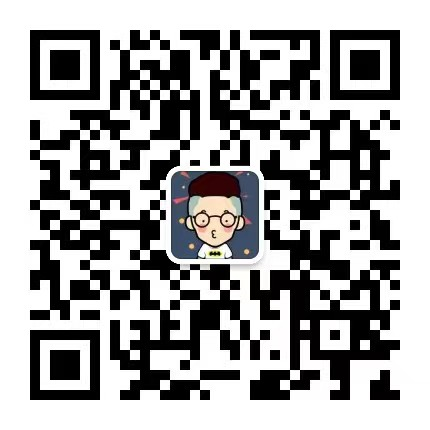 声    明*我已仔细阅读了本届参评规则，愿意遵守规则的规定，现正式申报申请。参评者签名:__________________日期: _________________参评方信息参评方信息参评方信息参评方信息姓名出生日期性别联系电话微信号电子邮箱公司名称职位通讯地址个人履历（100-800字，含个人简介、主要工作经理、社会成就/荣誉、设计理念/主张/哲学等）个人履历（100-800字，含个人简介、主要工作经理、社会成就/荣誉、设计理念/主张/哲学等）个人履历（100-800字，含个人简介、主要工作经理、社会成就/荣誉、设计理念/主张/哲学等）个人履历（100-800字，含个人简介、主要工作经理、社会成就/荣誉、设计理念/主张/哲学等）提交资料要求：完成填写《2023亚洲酒店节参评报名表》，并与其它参评资料一并提交：参评个人形象照（半身高清形象照，300dpi，文件大小不超过10MB，jpg格式）特别说明：参评者需保证所提交资料信息真实且具有效性，具有完全版权和使用权；提交资料要求：完成填写《2023亚洲酒店节参评报名表》，并与其它参评资料一并提交：参评个人形象照（半身高清形象照，300dpi，文件大小不超过10MB，jpg格式）特别说明：参评者需保证所提交资料信息真实且具有效性，具有完全版权和使用权；提交资料要求：完成填写《2023亚洲酒店节参评报名表》，并与其它参评资料一并提交：参评个人形象照（半身高清形象照，300dpi，文件大小不超过10MB，jpg格式）特别说明：参评者需保证所提交资料信息真实且具有效性，具有完全版权和使用权；提交资料要求：完成填写《2023亚洲酒店节参评报名表》，并与其它参评资料一并提交：参评个人形象照（半身高清形象照，300dpi，文件大小不超过10MB，jpg格式）特别说明：参评者需保证所提交资料信息真实且具有效性，具有完全版权和使用权；参评作品信息（酒店设计师填写）设计说明一（不超过500字）：（需包含项目落地时间、地点、设计团队）设计说明二（不超过500字）：（需包含项目落地时间、地点、设计团队）设计说明三（不超过500字）：（需包含项目落地时间、地点、设计团队）参评作品信息（1-3套）：完成填写《2023亚洲酒店节参评报名表》，并与其它参评资料一并提交：参评企业需提供企业LOGO高清原图（JPG/PNG源文件)参评企业需提交不少于1套不超过3套参评作品，每套作品含不超过500字的设计说明、项目完整平面图、项目实景照片（不少于10张）。所以图片均为JPG格式，精度300dpi以上，最短边不低于1000px，每张图片不超过10MB。特别说明：项目作品必须为机构/公司原创作品，为酒店行业已竣工的室内设计、建筑设计等关联项目，具有完全版权和使用权；